AN ANALYSIS OF INDIVIDUALISM AS REFLECTED INFANGIRL NOVEL BY RAINBOW ROWELLA SCRIPTBY:OPY DESYA MASITA166224021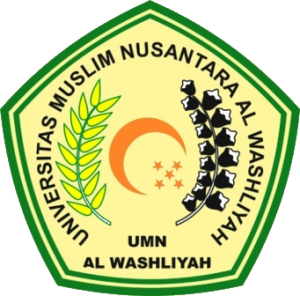 ENGLISH LITERATURE PROGRAMFACULTY OF LETTERSUNIVERSITY OF MUSLIM NUSANTARA AL-WASHLIYAHMEDAN2020